Foundations of Algebra									Name:Unit 5 – Day 9 PracticeGraph the inequalities on a number line:1.     m ≥ -3							2.      6 > y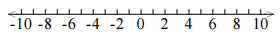 Solve and graph each inequality.  3.  x - 3 > -8							4. -4x + 1 ≤ 9 Solve and graph each inequality on your own number.5.     							6.    7. 						8. 9. 							10. 9. A list of possible solutions for an inequality is shown below.  Circle the solutions that make the inequality true.  Inequality:    8 ≤ -4x			Possible Solutions: -2, -1, 0, 1, 2, 3, 4, 5		 10. Write the inequality shown by each graph:a.								b. 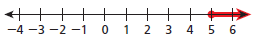 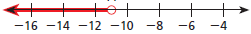 11. Which is NOT a solution of the inequality 3 – x < 2? (Show/explain how you arrived at your answer). A. 1B. 2C. 3D. 4